  UNIVERSIDADE FEDERAL DE CAMPINA GRANDE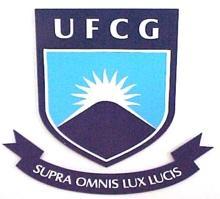 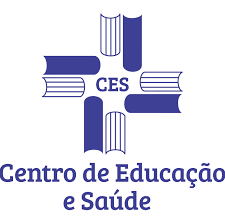 COMITÊ DE ÉTICA EM PESQUISA DO CENTRO DE EDUCAÇÃO E SAÚDE SÍNTESE DOS DOCUMENTOS REQUISITADOS PARA PROTOCOLAR O PROJETO NA PLATAFORMA BRASILTipo de DocumentoObjetivoComo obter?Folha de RostoDocumento de apresentação do projeto.Ao término do preenchimento da Plataforma Brasil. O pesquisador deve imprimir, assinar, solicitar a assinatura dos setores responsáveis e anexar.Termo de Compromisso do PesquisadorDocumento no qual o (s) pesquisador (es) declara compromisso com os princípios éticos, no que diz respeito à privacidade do participante da pesquisa, ao compromisso com a coleta de dados somente após a aprovação e a divulgação dos resultados.Elaborado pelo pesquisador. Ver modelo disponível no site do CEP-CES-UFCG.Inserir assinatura do pesquisador (responsável principal). Inserir assinatura da equipe de pesquisa e/ou pesquisador assistente, quando houver cadastrado na plataforma brasil.Termo de Consentimento Livre e Esclarecido (TCLE) (se aplicável)Documento no qual o participante da pesquisa tem garantido os seus direitos.Elaborado pelo pesquisador. Ver modelo disponível no site CEP-CES-UFCG.Observações:1- Este roteiro contém transcrições da Resolução do Conselho Nacional de Saúde nº 466/2012.2- A estrutura do Termo de Consentimento Livre e Esclarecido deve ser adotada apenas como modelo. Assim sendo, algumas especificidades deverão ser incluídas de forma complementar, a exemplo da solicitação pela autorização da imagem e áudio (Resolução nº 510/2016).3- Pesquisadores que desenvolvem projetos de pesquisa com qualquer etapa em ambiente virtual, devem considerar os princípios regidos no Ofício Circular nº 02/2021 ou considerar modelo de TCLE para pesquisa em ambiente virtual disponível.4- Pesquisadores que desenvolvem projetos que se utilizam de metodologias experimentais na área biomédica, devem acessar a Resolução do Conselho Nacional de Saúde nº 466/2012 e verificar as informações complementares no item IV.4. Solicitação de dispensa determo de consentimento livre e esclarecido (se aplicável)Documento no qual existe impossibilidade de obter a anuência do participante.Elaborado pelo pesquisador. Ver modelo disponível no site do CEP-CES-UFCG.Termo de Assentimento Livre e Esclarecido (TALE) (se aplicável)Documento no qual o sujeito pesquisado (crianças, adolescente ou legalmente incapaz) tem garantido os seus direitos.Elaborado pelo pesquisador. Ver modelo disponível no site do CEP-CES-UFCG.Termo de autorização de pesquisas em arquivos (se aplicável)Documento no qual o responsável pelos arquivos e/ou documentos de instituição autoriza o seu acesso para fins científicos.Elaborado pelo pesquisador. Ver modelo disponível no site do CEP-CES-UFCG.Termo de anuência institucionalDocumento obtido junto à instituição que atuará como parceira na execução do projeto ou autorizará o desenvolvimento do mesmo.Elaborado pelo pesquisador ou pelo representante da instituição.Ver modelo disponível no site do CEP-CES-UFCG.Instrumento de coleta de dados Documento utilizado para obtenção de informações, podendo ser: questionário, formulário, inquérito, roteiro de entrevista, a depender da natureza da pesquisa.Elaborado pelo pesquisador.Observação: atentar para não conter identificação do participante do estudo por meio da aposição de seu nome.Projeto completoCópia do Projeto desenvolvido pelo pesquisador responsável.Elaborado pelo pesquisador. Ver modelo disponível no site do CEP-CES-UFCG.